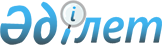 Об образовании избирательных участков по Жарминскому районуРешение акима Жарминского района Восточно-Казахстанской области от 18 февраля 2021 года № 5. Зарегистрировано Департаментом юстиции Восточно-Казахстанской области 25 февраля 2021 года № 8414
      Примечание ИЗПИ.
      В тексте документа сохранена пунктуация и орфография оригинала.
      В соответствии со статьей 23 Конституционного Закона Республики Казахстан от 28 сентября 1995 года "О выборах в Республике Казахстан", аким Жарминского района РЕШИЛ:
      1. Образовать избирательные участки по Жарминскому району согласно приложению к настоящему решению.
      2. Признать утратившими силу решения акима Жарминского района от 2 ноября 2018 года № 10 "Об образовании избирательных участков по Жарминскому району" (зарегистрировано в Реестре государственной регистрации нормативных правовых актов № 5-10-157, опубликовано в Эталонном контрольном банке нормативных правовых актов Республики Казахстан в электронном виде 20 ноября 2018 года) и решение акима Жарминского района от 29 октября 2020 года № 387 "О внесении изменений в решение акима Жарминского района от 2 ноября 2018 года № 10 "Об образовании избирательных участков по Жарминскому району" (зарегистрировано в Реестре государственной регистрации нормативных правовых актов № 7788, опубликовано в Эталонном контрольном банке нормативных правовых актов Республики Казахстан в электронном виде 13 ноября 2020 года).
      3. Государственному учреждению "Аппарат акима Жарминского района" в установленном законодательством Республики Казахстан порядке обеспечить:
      1) государственную регистрацию настоящего решения в территориальном органе юстиции;
      2) в течении десяти календарных дней со дня государственной регистрации настоящего решения направление его копии на официальное опубликование в периодические печатные издания, распространяемых на территории Жарминского района;
      3) размещение настоящего решения на интернет-ресурсе акима Жарминского района после его официального опубликования.
      4. Контроль за исполнением настоящего решения оставляю за собой.
      5. Настоящее решение вводится в действие по истечении десяти календарных дней после дня его первого официального опубликования. Избирательные участки по Жарминскому району
      Сноска. Приложение в редакции решения акима Жарминского района области Абай от 28.12.2022 № 8 (вводится в действие по истечении десяти календарных дней после дня его первого официального опубликования). Избирательный участок № 330
      Местонахождение: область Абай Жарминский район село Узынжал 2 квартал 44, здание коммунального государственного учреждения "Узынжальская основная школа" отдела образования по Жарминскому району управления образования области Абай".
      Границы: сел Узынжал, Теристанбалы, станция Делбегетей, 3, 4 разъезды. Избирательный участок № 331
      Местонахождение: область Абай Жарминский район село Жайма улица Абая 1, здание коммунального государственного учреждения "Аркалыкская основная школа" отдела образования по Жарминскому району управления образования области Абай".
      Границы: село Жайма, участки отгонного животноводства. Избирательный участок № 332
      Местонахождение: область Абай Жарминский район поселок Суыкбулак улица Кенесары хана 4 "А", здание клуба поселка Суыкбулак, коммунального государственного казенного предприятия "Жарминский районный дом культуры" акимата Жарминского района области Абай.
      Границы: поселок Суыкбулак, участки отгонного животноводства. Избирательный участок № 333
      Местонахождение: область Абай Жарминский район поселок Суыкбулак улица Школьная 24, здание коммунального государственного учреждения "Суыкбулакская средняя школа" отдела образования по Жарминскому району управления образования области Абай".
      Границы: поселок Суыкбулак. Избирательный участок № 334
      Местонахождение: область Абай Жарминский район село Конырбиик улица Школьная 20, здание коммунального государственного учреждения "Конырбиикская основная школа" отдела образования по Жарминскому району управления образования области Абай".
      Границы: село Конырбиик, населенный пункт Суыкбулак, участки отгонного животноводства. Избирательный участок № 335
      Местонахождение: область Абай Жарминский район село Киши Карасу улица Кабанбая 6, здание центра молодежи государственного учреждения "Аппарат акима Карасуского сельского округа Жарминского района области Абай".
      Границы: сел Киши Карасу, Аскаралы, участки отгонного животноводства. Избирательный участок № 336
      Местонахождение: область Абай Жарминский район город Шар улица Кабанбая 124, здание коммунального государственного казенного предприятия "Дом культуры города Шар акимата Жарминского района области Абай".
      Границы: улица Карелина – 1 - 235; улица Тауелсиздик – 1 – 215, 4 - 216; улица Кабанбая – 1 – 205, 4 - 206; улица Амангельды – 1 – 205, 2 – 204; село Кезенсу, участки отгонного животноводства. Избирательный участок № 337
      Местонахождение: область Абай Жарминский район город Шар улица Варепа 87, здание коммунального государственного учреждения "Средняя школа имени Б. Турсынова" отдела образования по Жарминскому району управления образования области Абай".
      Границы: улица Лекерова – 1 – 193, 2 - 188; улица Варепа – 1 – 163, 2 -160; улица Абая – 1 – 93, 2 - 108; улица Кобдыкова – 1 – 17, 4 - 8; улица Ауэзова – 4 – 34, 5 -29; улица Шакарима – 1 – 21, 2 - 26; улица Тойшыбаева –2 - 8; 3 - 45; улица Алибасова –1 – 31, 2 – 40; микрорайон Западный – 1 – 41, 2 - 38; улица Калиева – 1-62; улица Аубакирова 2 – 8, 5 - 9; участки отгонного животноводства Каракуыс, Скотоимпорт. Избирательный участок № 338
      Местонахождение: область Абай Жарминский район город Шар улица Е. Боранбай 20, здание коммунального государственного учреждения "Средняя школа имени Т. Кобдыкова" отдела образования по Жарминскому району управления образования области Абай".
      Границы: улица Жамбыла – 1, 2, 4, 5, 8, 12, 14, 16, 16/А, 19, 20, 21, 22, 23, 25, 27, 29, 32, 33, 34, 36, 37, 38, 39, 40, 42, 43, 45, 47, 50, 52, 54, 57, 58, 61; улица Турганбаева – 1, 2, 3, 5, 6, 8, 10, 11, 12, 14, 14/А, 15, 16, 17, 18, 20, 21, 22, 24, 25, 29/А, 30, 37, 39, 41, 42, 43, 44, 46, 48, 49, 50, 53, 55, 62, 67, 74, 75, 81, 84, 86, 90, 92, 94, 98, 100, 102, 106, 108, 110, 112, 114; улица Ж. Орынбаева– 1, 3, 5/1, 5/2, 7, 10, 11, 12, 13, 14, 15, 17, 18, 19, 20, 21, 22, 23, 24, 25, 26, 27, 29, 30, 31, 32, 33, 34, 35, 36, 37, 38, 39, 40/1, 40/2, 41, 42, 43, 44, 46, 48, 50, 52, 58, 60, 62, 64, 66, 68, 76; улица Герцена – 5, 7, 9, 11, 13, 15, 17, 19, 21, 25, 29, 31, 33, 35; улица Т. Бекишева – 1, 3, 4, 5, 9, 11, 12, 13, 14, 16, 17, 20, 21, 22, 23, 24, 28, 30, 32; улица Пушкина – 1, 2, 4, 5, 6, 7, 8, 9, 10, 12, 13, 14, 15, 16, 17, 18, 19, 21, 22, 23, 27, 29; улица А. Темирханова –2, 5, 11, 12, 13, 13/А, 14, 15, 17, 18, 19, 20, 22, 24, 28; улица Маметова – 2, 3, 6, 7, 8, 8/А, 10, 11, 12, 13, 14, 15, 16, 17, 18, 20, 21, 25, 26, 27, 28, 31, 32, 33, 35, 36, 37, 38, 39, 40, 45, 55, 56, 56/А; улица Береговая – 5, 7, 17/ 1, 17/ 4, 18, 22, 24, 25, 33, 37, 39, 40, 43/ 1, 43/ 2, 44, 48, 50, 51, 54, 56, 57, 59, 60, 61, 62, 63; улица М. Бигозыулы – 1/1, 1/2, 3/1, 3/2, 4/1, 4/2, 5/1, 5/2, 6, 8, 9, 11, 12, 13, 13/А, 13/1, 13/2, 14, 16, 17, 18, 19, 20, 21, 22, 23, 24, 26, 27, 29, 31, 34, 35, 36, 39, 40, 42, 43, 44, 47, 48, 49, 51, 52, 53, 54, 55, 56, 58, 59, 60, 61, 62, 65, 67, 69/1, 69/2, 70, 72, 73, 75, 76, 77, 79, 80, 82, 84, 88, 90, 92; улица Сулейменова – 1/2а, 1/1б, 1/1, 1/2, 2/1, 2/2, 3/1, 3/2, 4/2, 5/1, 6/1, 6/2, 6/3, 6/4, 7, 8, 8/1, 8/2, 9, 10, 11, 14, 15, 16, 17, 19, 21, 22, 23, 24, 25, 28, 29, 30, 32, 35, 41, 42, 43, 45, 46, 47, 48, 49, 50, 51, 53, 54, 56, 57, 58, 59, 61, 62/1, 62/2, 63, 64, 65/1, 65/2, 66, 68, 69/1, 69/2, 69/3, 69/2а, 70, 72, 74, 76, 78; улица Е. Боранбай – 1/1, 1/2, 2, 2/1, 2/2, 9, 11, 13/1, 13/2, 15, 16/1, 16/2, 17/1, 17/2, 18/1, 19, 23, 24, 25, 27, 28, 30, 31/1, 31/2, 32, 34, 35, 36, 42, 44, 46, 47, 49, 49/А, 53, 54, 55, 57, 58, 59, 59/А, 66/1, 66/2, 68, 69, 71, 75/1, 75/2, 77, 78, 79, 80, 82, 84, 85, 88, 92, 98, 100; улица К. Аубакирулы – 1, 2, 3, 4, 5/1, 5/А, 7, 7/А, 8, 9, 10, 12, 13, 16, 19, 24, 25, 26, 27, 28, 29, 30, 31, 32, 33, 35, 36, 37, 40, 41, 42, 44, 48, 50, 54, 56, 60, 62, 64, 66, 68; улица Байсеитова – 1/1, 1/2, 2/1, 2/2, 3/1, 3/2, 4/1, 4/2, 5/1, 5/2, 6/1, 6/2, 7/1, 7/2, 8/1, 8/2, 9/1, 9/2, 10/1, 10/2, 11/1, 11/2, 12/1, 12/2, 13/1, 13/2, 14/1, 15/1, 15/2, 16/1, 16/2, 17/1, 17/2, 18/1; улица Первомайская – 1/1, 1/2, 3/1, 3/2, 5/1, 5/2, 7/1, 9/1, 9/2, 11/1, 11/2, 13/1, 13/2, 15, 15/2, 17/1, 17/2; улица Титова – 2/1, 2/2, 4/1, 6/1, 6/2, 8/1, 8/2, 10/1, 10/2, 12/1, 12/2, 16/1, 18/1, 18/2; село Сары - Арка – 1/1, 1/2, 1/3, 2/1, 2/2, 5, 6, 7, 8, 9, 10/1, 10/2, 11, 12/1, 12/2, 14, 16/1, 16/2, 19, 20, 21, 22, 23, 24/1, 24/2, 24/а, 25, 26, 27/1, 27/2, 28/1, 28/2, 29, 30, 31, 32, 33/1, 33/2, 38; 6, 7 разъезды; сел Кызылшар, Караш. Избирательный участок № 339
      Местонахождение: область Абай Жарминский район село Кошек 1 квартал 28, здание коммунального государственного учреждения "Кошекская основная школа" отдела образования по Жарминскому району управления образования области Абай".
      Границы: село Кошек, станция Суырлы, участки отгонного животноводства. Избирательный участок № 340
      Местонахождение: область Абай Жарминский район село Салкынтобе улица Алтынсарина 12, здание коммунального государственного учреждения "Салкынтобинская основная школа" отдела образования по Жарминскому району управления образования области Абай".
      Границы: сел Салкынтобе, Укили, участки отгонного животноводства. Избирательный участок № 341
      Местонахождение: область Абай Жарминский район село Каражал улица Гагарина 55, здание коммунального государственного учреждения "Каражальская основная школа" отдела образования по Жарминскому району управления образования области Абай".
      Границы – село Каражал, участки отгонного животноводства. Избирательный участок № 342
      Местонахождение: область Абай Жарминский район село Бирлик улица Альжанова 25, здание коммунального государственного учреждения "Бирликская средняя школа" отдела образования по Жарминскому району управления образования области Абай".
      Границы: село Бирлик, населенные пункты Амангельды, Каракожа, участки отгонного животноводства. Избирательный участок № 343
      Местонахождение: область Абай Жарминский район село Жанаозен улица М. Дулатулы 2, здание коммунального государственного учреждения "Средняя школа имени К. Шакенова" отдела образования по Жарминскому району управления образования области Абай".
      Границы: село Жанаозен, населенный пункт Жинишке. Избирательный участок № 344
      Местонахождение: область Абай Жарминский район село Акжал улица Восточная 4537, здание фельдшерского пункта села Акжал коммунального государственного предприятия на праве хозяйственного ведения "Центральная районная больница Жарминского района" управления здравоохранения области Абай.
      Границы: село Акжал, населенный пункт Боко. Избирательный участок № 345
      Местонахождение: область Абай Жарминский район село Малай улица Батыс 58, здание коммунального государственного учреждения "Малайская основная школа" отдела образования по Жарминскому району управления образования области Абай".
      Границы: село Малай, участки отгонного животноводства. Избирательный участок № 346
      Местонахождение: область Абай Жарминский район село Жарык улица Абая 17, здание клуба государственного учреждения "Аппарат акима Жарыкского сельского округа Жарминского района области Абай".
      Границы: село Жарык, населенный пункт Кызылкайын, участки отгонного животноводства. Избирательный участок № 347
      Местонахождение: область Абай Жарминский район поселок Жангизтобе, 9 квартал 105, здание коммунального государственного учреждения "Комплекс "Жангизтобинская средняя школа-детский сад" отдела образования по Жарминскому району управления образования области Абай".
      Границы: 3, 7, 8, 9 кварталы поселка Жангизтобе. Избирательный участок № 348
      Местонахождение: область Абай Жарминский район поселок Жангизтобе 8 квартал, здание клуба поселка Жангизтобе, коммунального государственного казенного предприятия "Жарминский районный дом культуры акимата Жарминского района области Абай".
      Границы: 1, 2, 4, 5, 6 кварталы поселка Жангизтобе, 9, 10 разъезды. Избирательный участок № 349
      Местонахождение: область Абай Жарминский район село Шуак здание коммунального государственного учреждения "Средняя школа №236" отдела образования по Жарминскому району управления образования области Абай".
      Границы: село Шуак. Избирательный участок № 350
      Местонахождение: область Абай Жарминский район поселок Жангизтобе, здание республиканского государственного учреждения "Войсковая часть 47007" Министерства обороны Республики Казахстан.
      Границы: Республиканское государственное учреждение "Войсковая часть 47007" Министерства обороны Республики Казахстан. Избирательный участок № 351
      Местонахождение: область Абай Жарминский район поселок Жангизтобе 9 квартал 1, здание управления снабжения "Жангизтобе" пограничной службы Комитета национальной безопасности Республики Казахстан.
      Границы: управление снабжения "Жангизтобе" пограничной службы Комитета национальной безопасности Республики Казахстан. Избирательный участок № 352
      Местонахождение: область Абай Жарминский район село Белтерек, улица Тауелсиздик 24, здание клуба села Белтерек коммунального государственного казенного предприятия "Жарминский районный дом культуры акимата Жарминского района области Абай".
      Границы: село Белтерек, населенный пункт Карашокы, участки отгонного животноводства. Избирательный участок № 353
      Местонахождение: область Абай Жарминский район село 8-Марта, 1 квартал 4, здание коммунального государственного учреждения "Балыктыкольская основная школа" отдела образования по Жарминскому району управления образования области Абай".
      Границы: – село 8 - Марта, станция Балыктыколь, участки отгонного животноводства. Избирательный участок № 354
      Местонахождение: область Абай Жарминский район село Капанбулак улица А. Нуршайыкова 1, здание коммунального государственного учреждения "Средняя школа имени Т. Хасенулы" отдела образования по Жарминскому району управления образования области Абай.
      Границы: сел Капанбулак, Кызылжулдыз, станция Капанбулак, участки отгонного животноводства. Избирательный участок № 355
      Местонахождение: область Абай Жарминский район село Егинбулак К.Отепханулы 1, здание коммунального государственного учреждения "Основная школа имени С. Алимбетова" отдела образования по Жарминскому району управления образования области Абай".
      Границы: село Егинбулак, участки отгонного животноводства. Избирательный участок № 356
      Местонахождение: область Абай Жарминский район село Балыктыколь улица Тауелсиздик 3/1, здание фельдшерского пункта села Балыктыколь коммунального государственного предприятия на праве хозяйственного ведения "Центральная районная больница Жарминского района" управления здравоохранения области Абай".
      Границы: село Балыктыколь, участки отгонного животноводства. Избирательный участок № 357
      Местонахождение: область Абай Жарминский район поселок Жарма 3 квартал 35, здание клуба поселка Жарма, коммунального государственного казенного предприятия "Жарминский районный дом культуры акимата Жарминского района области Абай".
      Границы: поселок Жарма, станция Каракойтас, 15, 16 разъезды. Избирательный участок № 358
      Местонахождение: область Абай Жарминский район село Кызылагаш, улица Школьная 2, здание коммунального государственного учреждения "Средняя школа имени М. Аймакова" отдела образования по Жарминскому району управления образования области Абай".
      Границы: село Кызылагаш, населенный пункт Каратоган, участки отгонного животноводства. Избирательный участок № 359
      Местонахождение: область Абай Жарминский район село Карасу улица Ардагер 1, жилой дом крестьянского хозяйства "Карасу".
      Границы: село Карасу, участки отгонного животноводства. Избирательный участок № 360
      Местонахождение: область Абай Жарминский район село Аршалы, 2 квартал 37/2, здание клуба государственного учреждения "Аппарат акима Аршалинского сельского округа Жарминского района области Абай".
      Границы: сел Аршалы, Жарыктас, участки отгонного животноводства. Избирательный участок № 361
      Местонахождение: область Абай Жарминский район село Ушбиик улица Байгара 4, здание коммунального государственного учреждения "Средняя школа имени Актайлак би" отдела образования по Жарминскому району управления образования области Абай".
      Границы: село Ушбиик, населенный пункт Енрекей, участки отгонного животноводства. Избирательный участок № 362
      Местонахождение: область Абай Жарминский район село Ади, 1 квартал 48, здание коммунального государственного учреждения "Основная школа имени Ади Шарипова" отдела образования по Жарминскому району управления образования области Абай".
      Границы: село Ади, участки отгонного животноводства. Избирательный участок № 363
      Местонахождение: область Абай Жарминский район село Кентарлау улица Сатпаева 53, здание коммунального государственного учреждения "Чарская основная школа" отдела образования по Жарминскому району управления образования области Абай".
      Границы: село Кентарлау, участки отгонного животноводства. Избирательный участок № 364
      Местонахождение: область Абай Жарминский район село Каратобе 2 квартал 2, здание коммунального государственного учреждения "Средняя школа имени Д. Калматайулы" отдела образования по Жарминскому району управления образования области Абай".
      Границы: село Каратобе. Избирательный участок № 365
      Местонахождение: область Абай Жарминский район село Калбатау улица Достык 2, здание коммунального государственного учреждения "Многопрофильная школа-гимназия имени Абая" отдела образования по Жарминскому району управления образования области Абай".
      Границы: улица Абая – 1, 1/В, 1/А, 2, 3, 4/А, 4, 5/А, 6, 7, 8, 10, 11, 12/В, 12, 12/Г, 13, 15, 16, 17, 19, 20, 21, 22, 23, 24, 25, 26, 27, 29, 30/А, 30, 31/А, 31, 32, 34, 34/А, 35, 36, 37, 38, 39, 40, 41, 42, 43/А, 43, 44, 45, 46, 47, 48, 49, 53, 53/А, 57, 61, 63; улица Боранбай би – 1, 2, 3, 5, 6, 7, 8, 9, 10, 11, 11/А, 12, 13, 14, 15, 16, 17, 18, 19, 20, 21, 23, 24/А, 24, 25, 26, 27, 28, 29, 29/А, 31, 32, 33, 35, 36, 37, 38, 40, 42, 44, 45, 46, 47, 50, 53, 54, 55, 57, 59/А, 59, 61, 63, 65, 67, 69, 81, 83, 87, 89, 97, 99, 101, 103, 105, 107, 113, 115, 117, 119, 121, 123, 127, 129, 131, 133, 135/А, 139, 141, 143, 145; улица Будника - 7/А, 7, 8, 9, 10, 11, 13; улица Дулатова – 1, 2, 3, 5, 6, 7, 7/А, 8, 9, 10, 12, 13, 14, 15, 16, 17, 18, 22, 24, 26, 28, 29, 30, 31, 32, 33, 35, 36, 37, 39, 41, 42, 43, 44, 45; улица Исабекова – 1, 2/А, 2, 3, 5, 7/А, 7, 9, 9/А, 11, 17; улица Кабанбая – 1/В, 1/Б, 1, 2, 3, 4, 5, 6, 7, 8, 9; улица Калматаева – 1, 2/А, 3, 3/Б, 3/В, 3/А, 5/А, 5/В, 5, 5/Г, 6, 6/А, 9, 12, 13, 15, 16/А, 18, 21, 21/А, 24; 1 квартал – 1, 2, 3, 4, 33, 34; 2 квартал – 2, 4, 5, 6, 8, 10, 30; 3 квартал – 1, 2/А, 3, 4, 5, 6, 7, 8/А, 9, 11/А, 12, 12/А, 13, 14, 18, 20, 23/А, 25, 38, 42; квартал Энергетиков – 1, 2, 3, 4, 8, 12, 13, 14, 15, 19, 73; улица Келденова – 2, 3, 5, 6, 7, 7/А, 10, 12, 14, 16, 18, 20, 22, 24, 26, 28, 30, 32, 34, 38, 38/А, 40, 42, 46, 48, 50, 52, 54, 56/Б, 56/В, 56/Д, 56, 56/А, 45 - 87; улица Ландышева – 1, 2, 2/Г, 3, 5, 7, 9, 11, 11/А; улица Нуршайыкова – 3, 4/А, 4, 5, 6/В, 6, 6/Е, 8, 9, 11, 12, 13, 14, 15, 16, 17, 18, 22, 23, 24, 26/А, 26, 29, 30, 31, 33, 35, 36, 38, 40, 41, 54, 65; улица Саякова – 2 - 48; улица Тунгатарова – 1, 2, 2/А, 3/А, 3, 4, 5, 7, 9, 11, 13; улица Шарипова – 1 - 41, 2 - 42; село Ортабулак, населенные пункты Корыкшар, Орынбай, участки отгонного животноводства. Избирательный участок № 366
      Местонахождение область Абай Жарминский район село Калбатау, Ахтамберды жырау 27, здание коммунального государственного учреждения "Средняя школа имени Маяковского" отдела образования по Жарминскому району управления образования области Абай".
      Границы: улица Айдаболова – 1-7; 2 – 14; улица Ахтамберды жырау – 1, 3, 5, 6, 7, 9, 11, 13, 15, 16, 17, 18, 19, 20, 21, 25, 26, 28, 30, 31, 32, 33, 34, 35, 36, 37, 39, 40, 41, 41/А, 42, 43, 44, 45, 46, 47, 48, 49, 50, 51, 52, 53, 54, 56, 57, 58, 59, 60, 61, 62, 63, 64, 66, 70, 72, 74, 76, 78; улица Байбусинова – 1 - 19; 2 - 10; улица Достык – 1, 2/А, 3, 4, 5, 6, 8, 10, 11, 12, 14, 16, 17, 18, 19, 20, 22, 24, 25, 27, 29, 30, 31, 32, 33, 34, 38, 39, 40, 41, 43, 44, 45, 47, 48, 49, 51, 53, 59, 61, 63; улица Искакова – 1, 2, 3, 4, 5/А, 5, 6, 7/Б, 7, 7/А, 8, 9, 10, 11, 12, 13, 14, 15, 16, 17, 18, 19, 20, 21, 22, 23, 23/А, 24, 25, 26, 28, 31, 32, 33, 34, 35, 36, 37, 39, 40, 40/В, 40/Б, 41, 43, 44, 44/А 44/Б, 46, 46/А, 47, 48, 48/А, 48 Б, 49, 50, 51, 52, 53, 54, 55, 56, 57, 58, 59, 61, 62, 63, 63/А, 64, 65, 66, 67, 68, 69, 72, 74, 76/А, 76, 77, 78, 79, 80, 81, 82, 83, 85, 87; улица Кабанбая – 10, 11, 12, 13, 14/А, 14, 15, 16, 17, 18, 19, 20, 21, 22, 23, 24, 26, 27, 28, 29, 30, 31, 32, 33, 34, 35, 36, 37, 38, 39, 41, 42, 43, 44, 45, 46, 48, 49, 50, 51, 53, 54, 56, 57, 58, 59, 60, 61, 62, 64, 65, 66, 67, 68, 69, 70, 71, 72, 73, 74, 75, 76, 77, 78, 81, 82, 83, 83/А, 86, 88, 90, 92, 94, 96, 97, 98, 99, 100, 102, 106, 116, 120, 122, 124,124/3, 126, 130, 132, 138, 140, 152, 154, 156; улица Калматаева – 22/А, 24, 26, 27, 29, 31, 32, 32/А, 32/Б, 32/В, 33, 37, 38, 40, 41, 42, 43, 45, 46, 47, 48, 49, 50, 51, 52, 53, 55, 57, 59, 61; улица Маметова – 2, 3/Б, 3, 4, 5, 6/А, 7, 8, 9, 10, 12, 12/А, 13, 16, 18, 19, 21; улица Мустанбаева – 1, 1/А, 1/Б, 3, 5, 7, 9, 11, 15, 17, 19, 21, 23, 25, 27, 29, 31, 33, 34, 36, 37, 39, 40, 41, 44, 45, 46, 47, 48, 49, 52, 53, 57, 59, 60, 61, 62, 64, 67,68, 69, 70, 71, 74, 76, 77, 78, 79, 80; улица Нуршайыкова – 47, 51, 53, 55, 56, 58, 59, 60, 61, 62, 64, 64/А, 64/Б, 64/В, 64/Г, 65, 66, 66/Б, 66/В, 67, 69, 71, 73, 75, 76, 78, 80, 81, 82, 83, 84, 85, 86, 88, 90; улица Оспанова – 1, 3, 5, 5/А, 5/В 5/Д, 7, 9, 11/А, 11/Б, 11/3, 13, 15, 15/А. Избирательный участок № 367
      Местонахождение: область Абай Жарминский район село Калбатау улица Достык 92, здание коммунального государственного казенного предприятия "Дом культуры акимата Жарминского района области Абай".
      Границы:улица Абая – 53, 54, 56, 58, 65, 66, 68, 72, 74, 75, 76, 77, 78, 79, 80, 81, 82, 83, 84, 85, 88, 89, 90, 91, 93, 96, 97, 99, 100, 102, 103, 104, 105, 108, 109, 110, 111, 113, 117, 118, 119, 120, 121, 122, 125, 126, 129, 130, 130/А, 131, 132, 133, 134, 135, 136, 138, 139, 140, 141, 143, 145, 147, 149, 151, 155, 157; улица Абдрахманкызы – 1, 1/Б, 1/А, 2, 3, 5, 6, 6/А, 11/1, 11, 12, 13, 14, 15, 16, 17, 19, 20, 21, 23, 25, 27, 28, 29, 34, 36, 37, 38, 39, 40, 41, 42, 43, 44, 45, 47, 49, 50, 51, 52, 53, 54, 56, 57, 64, 66, 67, 69, 70, 71/А, 71, 72, 74, 75, 76, 77, 78, 79, 79/8, 80, 81, 82, 84, 86, 87, 88, 90; улица Алимбетова – 1 – 69, 4 - 68; улица Ауэзова – 1 - 31; 6 - 30; улица Ахтамберды жырау – 65-111; 82-140; улица Боранбай би – 17 – 125, 24 - 124; улица Достык – 61 – 155, 50 - 140; улица Искакова – 62 – 118, 63 - 129; улица Кабанбая – 164 – 206, 101 - 131; улица Келденова – 9/А, 9, 11, 11/Б, 11/Г, 13, 15, 17, 19, 21, 23, 25, 27, 29, 31/А, 31, 33, 35, 37, 41, 43, 58/А, 58, 60, 62, 62/А, 70, 72, 74, 76, 80, 82, 84, 88, 90, 92, 94, 98, 100, 102, 104, 106, 110, 112, 114, 116, 118, 120, 122, 124, 126; улица Киселева – 2- 102, 7 - 43; улица Лута – 2/А, 2, 3, 4, 5, 6, 7, 9; улица Мустанбаева – 4, 8, 10, 14, 16, 20, 22, 24, 26, 28, 71, 77, 79, 85, 89, 91, 93, 97, 101, 105, 115, 117, 119, 121, 127, 129, 131, 133, 135, 139, 143, 145; улица Мусылманкулова – 1 - 49, 4 - 68; улица Мырзатайулы – 3, 4, 5, 6, 7, 8, 8/2, 9; улица Оспанова – 2, 2/А, 4/Б, 4/А, 5, 6, 8, 10, 11/А, 12, 14, 16, 18, 20, 22, 24, 24/А, 26, 28, 30; улица Расцвет; улица Саякова – 6-48; улица Серикбаева – 2 – 6, 7 - 11; улица Танирбергенулы – 3-71, 6 - 74; населенный пункт Бурлыагаш, участки отгонного животноводства. Избирательный участок № 368
      Местонахождение: область Абай Жарминский район село Калбатау улица Достык 179, здание коммунального государственного учреждения "Георгиевская средняя школа" отдела образования по Жарминскому району управления образования области Абай".
      Границы: улица Абая – 148, 150, 152, 154, 156, 158, 160, 161, 165, 166, 168, 169, 170, 171, 172, 173, 174, 176, 177, 179, 180, 180/А, 183, 186, 187, 188, 189, 190, 191/А, 192, 193, 194, 195, 196, 197, 198/А, 198/2, 198, 198/1, 199, 200, 202, 203, 204, 207, 208, 209, 211, 212, 213, 214, 215, 216, 217, 218, 221, 222, 224, 225, 226, 227, 228, 229/А, 230, 231, 233, 235, 237, 241, 243, 247, 249, 255; улица Адильбаева – 1, 3, 5, 7, 9, 15, 17, 19, 21, 23, 25, 56, 60, 62, 64, 65, 66, 67, 72, 76, 78; улица Аймаутова – 4 - 10; улица Ауэзова – 18/А, 18, 20, 22, 26, 26/Б, 26/А, 28/А, 28, 30; улица Ахметқызы – 1, 2, 3, 4, 5, 6, 7, 8, 9, 10, 11, 13, 17, 23, 38, 41, 44, 45, 46, 47, 48, 49, 50, 51, 52, 53, 54, 56; улица Ахтамберды жырау – 113-195; 154- 234; улица Бабатайулы – 2, 2/А, 5, 6, 7, 7/А, 8, 13, 14, 15, 16, 17, 19, 20, 24, 27, 29, 30, 31, 33, 36, 40, 41, 42, 44, 48, 50; улица Байкошкарулы – 3, 4/А, 4, 5, 5/А, 6, 7/А, 7, 9, 10/А, 10, 12/А, 12, 15/Б, 15, 16/А, 16, 17, 17/А, 20, 20/А, 22, 23, 24, 29, 30, 35, 35/Б, 42, 43/А, 43, 44, 46, 48, 49, 50, 51, 52, 53, 55, 57; улица Боранбай би – 126 - 208, 127 -207; улица Гагарина – 1, 1/А, 3, 4, 5, 6, 7, 8, 9, 10, 11, 12, 13, 14, 15, 16, 17, 18, 19, 20, 21, 22, 23, 24, 25, 26, 27, 28, 29, 30, 32, 34, 34/А, 36, 38, 40, 42, 44, 46, 50, 50/А, 52, 54, 56, 58; улица Гончарева –1- 15, 2- 16; улица Достык – 125, 127, 129, 133, 137, 139, 141, 144, 146, 150, 151, 152/2, 152, 153, 155, 156, 158, 159, 160, 162, 163, 164, 166, 167, 168, 170, 172, 174, 175, 176, 177, 180, 182, 184, 185, 187, 188, 189, 191, 192, 193, 195, 196, 197, 198, 200, 201, 202, 203, 204, 205, 206, 207, 209, 210, 211, 212, 214, 215, 216, 217, 218, 220, 221, 222, 223, 225, 226, 227, 228, 229, 230, 232, 233, 236, 237, 239, 240, 241, 243, 244, 245, 246, 247, 249, 251, 251/А, 253, 255, 257, 263, 265, 267, 268, 269, 271, 273/Б, 273, 275, 277, 279, 281, 283, 285, 287, 289, 291, 293, 295, 297, 299, 301, 303; улица Жумабаева – 3, 5, 9; улица Искакова – 133, 135, 159, 161, 163, 165, 167, 169, 171, 173, 175, 181, 183, 185, 187, 189; улица Кабанбая – 133 - 219, 220 - 290; улица Келденова – 92 - 178; улица Кудайбердиева – 2 - 8 дома; улица Мустанбаева – 88, 90, 92, 94, 96, 98, 100, 102, 104, 106, 110, 112, 147, 147/Б, 147/В, 149, 149/А, 151, 153, 155, 157, 161, 165, 167, 173, 175, 177, 179, 183, 185, 187; улица Оспанова – 17, 17/А, 19/А, 19, 21; улица Теряева – 7, 14, 16, 46; улица Шакенова –1 – 41, 2 – 40; улица Шулятикова – 2 - 20. Избирательный участок № 369
      Местонахождение: область Абай Жарминский район село Батыр Капай улица Мира 17, здание коммунального государственного учреждения "Васильковская основная школа" отдела образования по Жарминскому району управления образования области Абай".
      Границы: село Батыр Капай, участки отгонного животноводства. Избирательный участок № 370
      Местонахождение: область Абай Жарминский район село Калбатау улица Бабатайулы 36, здание республиканского государственного учреждения "Отдел полиции Жарминского района Департамента полиции области Абай Министерства внутренних дел Республики Казахстан".
      Границы: изолятор временного содержания отдела полиции Жарминского района. Избирательный участок № 371
      Местонахождение: область Абай Жарминский район село Сулусары улица Школьная 5, здание коммунального государственного учреждения "Средняя школа имени Шокана Уалиханова" отдела образования по Жарминскому району управления образования области Абай".
      Границы: сел Сулусары, Шымылдык, населенные пункты Койтас, Казаншункыр, участки отгонного животноводства. Избирательный участок № 372
      Местонахождение: область Абай Жарминский район поселок Ауэзов улица М. Садуакасова 90 "В", 1 этаж здания государственного учреждения "Аппарат акима поселка Ауезова Жарминского района области Абай".
      Границы: село Солнечное: улица Бирлик – 1, 6, 8, 11, 17, 107; улица Азаттык – 3, 5, 7; улица Кеншилер – 3, 5, 9, 16; улица Таукент – 1 - 5; улица Куншуак – 1 – 4.
      поселок Ауэзов: улица Таукент – 2, 4, 6, 8, 10, 11, 12, 13,14, 16, 17, 18, 19, 20, 21, 22, 23, 24, 25, 26, 27, 28, 29, 30, 31, 33, 35, 37, 38, 39, 40, 41, 43, 44, 45, 46, 47, 49, 299, 320; улица Кеншилер - 14, 20, 22, 23, 24, 26, 28, 29, 32, 33, 37, 38, 39, 40, 41, 45, 51, 53, 57, 60, 61, 63, 64, 70, 72, 74, 75, 76, 77, 79, 81, 82, 83, 85, 87, 89, 90, 95, 97, 99, 329, 336, 340; улица Абая- 4, 7, 9, 14, 15, 16, 17, 19, 21, 27, 28, 29, 30, 31, 32, 33, 34, 36, 37; улица Варепа – 15, 19, 21, 25, 27, 29, 31, 32, 34, 35, 36, 37, 39, 40, 41, 42, 43, 44, 45, 46, 47, 48, 49, 50 ,51, 52, 53, 54, 55, 56, 57, 58, 59, 60, 61 62; улица М. Садуакасова – 1, 9, 10, 11, 12, 13, 14, 15, 16, 18, 19, 20, 22, 23, 24, 25, 26, 27, 28, 29, 30, 31, 32, 33, 34, 35, 36, 38, 39, 40, 41, 42, 43, 44, 46, 48, 49, 50, 52, 54, 56, 57, 58, 59, 61, 62, 64, 69, 70, 72, 73, 75, 78, 79, 81, 82, 83, 84, 89, 90, 94, 350; улица Алтынтау – 1, 2, 3, 4, 5, 6, 7, 8, 9, 10, 11, 12, 13; улица Жибек жолы – 1 - 5, 7 - 13, 15, 17, 19, 25, 27, 33 - 57, 59, 61, 63, 65; улица Женис – 1, 3, 5, 7, 9, 11, 13, 15, 17, 23, 25, 27, 29, 33, 35, 37, 39, 70; улица Гагарина – 1 - 13, 256; улица Ардагер – 1 - 4, 6, 8, 10, 12, 14, 16; улица Дружбы – 1, 3, 18, 20. Избирательный участок № 373
      Местонахождение: область Абай Жарминский район поселок Ауэзов здание коммунального государственного казенного предприятия "Дом культуры поселка Ауэзов акимата Жарминского района области Абай".
      Границы: квартал "А" – 4, 5, 6, 8, 9, 10, 11, 21, 22, 23, 24; квартал "Б" – 33, 34, 42, 50, 66. Избирательный участок № 374
      Местонахождение: область Абай Жарминский район село Шалабай улица Масалимова 50, здание коммунального государственного учреждения "Средняя школа имени Н. Крупской" отдела образования по Жарминскому району управления образования области Абай".
      Границы: сел Шалабай, Жанаауыл, участки отгонного животноводства Суыкбастау, Остряковка, Каракога, Молдабай.
					© 2012. РГП на ПХВ «Институт законодательства и правовой информации Республики Казахстан» Министерства юстиции Республики Казахстан
				
      Исполняющий обязанности акима Жарминского района 

А. Ибраев

      СОГЛАСОВАНО:Председатель Жарминской районной избирательной комиссии: 

Ж. Есенжолова
Приложение к решению 
акима Жарминского района 
от 18 февраля 2021 года №5